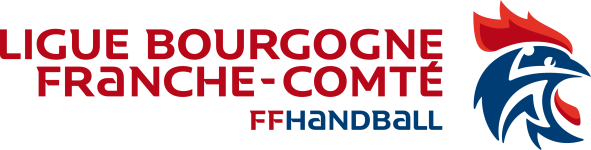 DEMANDE DE SURCLASSEMENTFORMULAIRE FAMILLENous, soussignés M. / Mme _________________________________Père, mère ou responsable légal de ________________________Né(e) le________________Équipe ________________________Niveau de jeu_____________________Demande de surclassement pour jouer :Équipe ________________________Niveau de jeu_____________________☐ Atteste être en connaissance de la demande de surclassement faite par le club concernant mon fils, ma fille (1)☐ Atteste avoir réalisé une visite médicale auprès d’un médecin du sport et fourni au club, un certificat médical daté du ……/……/……… ☐ Donne mon accord pour que mon fils, ma fille puisse être surclassé(e)(1)Je soussigné(e) M./ Mlle __________________________________________Souhaite être surclassé(e) pour jouer dans l’équipe -13,-15 -18 / Seniors (1) qui évolue au niveau :____________________* Sélectionné (e) en comité ☐ OUI ☐ NON        	   * Sélectionné(e)en ligue ☐ OUI ☐ NON* Participation aux Intercomités ☐ OUI ☐ NON    * Participation aux Interligues ☐ OUI ☐ NON* Section sportive ☐ OUI ☐ NON     Laquelle : _____________________________A__________________________ Le____________________________Signature Joueur (se)						Signature des parents /								Responsable légal: entourer la mention utile